Project 133   QID 000142 a     Project 133   QID 000142 a     Project 133   QID 000142 a     Project 133   QID 000142 a     OMB No. 0535-0039:  Approval Expires 08/31/2016  OMB No. 0535-0039:  Approval Expires 08/31/2016  OMB No. 0535-0039:  Approval Expires 08/31/2016  OMB No. 0535-0039:  Approval Expires 08/31/2016  OMB No. 0535-0039:  Approval Expires 08/31/2016  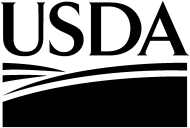  CITRUS INQUIRYJanuary 2016 CITRUS INQUIRYJanuary 2016 CITRUS INQUIRYJanuary 2016 CITRUS INQUIRYJanuary 2016 CITRUS INQUIRYJanuary 2016 CITRUS INQUIRYJanuary 2016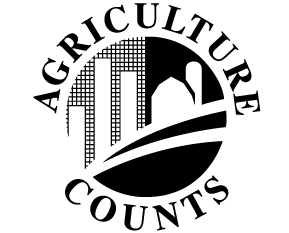 NATIONALAGRICULTURAL STATISTICSSERVICEPacific Regional OfficePhone:  1-800-851-1127Fax:  1-855-270-2722E-mail:  nass-ca@nass.usda.govPacific Regional OfficePhone:  1-800-851-1127Fax:  1-855-270-2722E-mail:  nass-ca@nass.usda.govTOLL-FREE FAX:  1-855-270-2722TOLL-FREE FAX:  1-855-270-2722TOLL-FREE FAX:  1-855-270-2722TOLL-FREE FAX:  1-855-270-2722TOLL-FREE FAX:  1-855-270-2722Dear Operator:We recently contacted you regarding the California January Citrus Inquiry.  Below is the form you requested, which shows the information needed about your operation.  Please supply the bearing acreage and expected production for the crops listed that are owned or managed by your operation and grown in California.The information you provide will be used for statistical purposes only. In accordance with the Confidential Information Protection provisions of Title V, Subtitle A, Public Law 107–347 and other applicable Federal laws, your responses will be kept confidential and will not be disclosed in identifiable form to anyone other than employees or agents. By law, every employee and agent has taken an oath and is subject to a jail term, a fine, or both if he or she willfully discloses ANY identifiable information about you or your operation. Response is voluntary.Dear Operator:We recently contacted you regarding the California January Citrus Inquiry.  Below is the form you requested, which shows the information needed about your operation.  Please supply the bearing acreage and expected production for the crops listed that are owned or managed by your operation and grown in California.The information you provide will be used for statistical purposes only. In accordance with the Confidential Information Protection provisions of Title V, Subtitle A, Public Law 107–347 and other applicable Federal laws, your responses will be kept confidential and will not be disclosed in identifiable form to anyone other than employees or agents. By law, every employee and agent has taken an oath and is subject to a jail term, a fine, or both if he or she willfully discloses ANY identifiable information about you or your operation. Response is voluntary.Dear Operator:We recently contacted you regarding the California January Citrus Inquiry.  Below is the form you requested, which shows the information needed about your operation.  Please supply the bearing acreage and expected production for the crops listed that are owned or managed by your operation and grown in California.The information you provide will be used for statistical purposes only. In accordance with the Confidential Information Protection provisions of Title V, Subtitle A, Public Law 107–347 and other applicable Federal laws, your responses will be kept confidential and will not be disclosed in identifiable form to anyone other than employees or agents. By law, every employee and agent has taken an oath and is subject to a jail term, a fine, or both if he or she willfully discloses ANY identifiable information about you or your operation. Response is voluntary.Dear Operator:We recently contacted you regarding the California January Citrus Inquiry.  Below is the form you requested, which shows the information needed about your operation.  Please supply the bearing acreage and expected production for the crops listed that are owned or managed by your operation and grown in California.The information you provide will be used for statistical purposes only. In accordance with the Confidential Information Protection provisions of Title V, Subtitle A, Public Law 107–347 and other applicable Federal laws, your responses will be kept confidential and will not be disclosed in identifiable form to anyone other than employees or agents. By law, every employee and agent has taken an oath and is subject to a jail term, a fine, or both if he or she willfully discloses ANY identifiable information about you or your operation. Response is voluntary.2015-2016 Crop2015-2016 Crop2015-2016 Crop2015-2016 Crop2015-2016 Crop2015-2016 Crop2015-2016 CropVarietyVarietyVarietyBearing Acreage Expected Number of Containers ProducedExpected Number of Containers ProducedExpected Number of Containers ProducedPounds Per ContainerPounds Per ContainerPounds Per ContainerNavel OrangesNavel OrangesNavel OrangesValencia Valencia Valencia Mandarins & Mandarin Hybrids  (Including Tangerines and Tangelos)Mandarins & Mandarin Hybrids  (Including Tangerines and Tangelos)Mandarins & Mandarin Hybrids  (Including Tangerines and Tangelos)Grapefruit and PummelosGrapefruit and PummelosGrapefruit and PummelosLemonsLemonsLemonsComments:Reported by: Reported by: Reported by: Date:Phone:E-mail:  E-mail:  E-mail:  Fax: